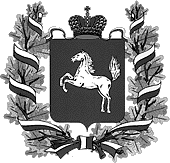 АНТИНАРКОТИЧЕСКАЯ КОМИССИЯ КАРГАСОКСКОГО РАЙОНА ТОМСКОЙ ОБЛАСТИ                                                                ПРОТОКОЛ № 2«16» июня  2021 года							             с. КаргасокПредседатель комиссии:Ащеулов                                                           Глава Каргасокского районаАндрей ПетровичЗаместитель председателя:Герасимов                                                        Заместитель ГлавыСергей ИвановичЧлены комиссии;Шамраев                                                          Заместитель ГлавыАлександр ФедоровичКотлягин                                                         Главный специалист по спорту и Денис Леонидович	            молодежной политикеЛенинг                                                              Начальник ОМВД России поАфанасийЛеонидович	            Каргасокскому районуПеремитин	            Начальник Управления образованияСергей Викторович	            опеки и попечительстваВинокуров                                                        Главный врачСергей Сергеевич                                           Каргасокской РБХолодова                                                           Начальник филиала ФКУ УИИЮлия Борисовна                                             УФСИН России по ТОИгнатов 	                                                     И.о. Директора КТРТ и ПАлександр ИвановичФилюк 	                Секретарь комиссииВиктор ВладимировичВопросы повестки заседания Комиссии:«О результатах деятельности по итогам 5 месяцев в 2021 года по противодействию незаконному обороту наркотических средств и психотропных веществ, пресечении каналов их поступления на территорию района». «Информация о работе наркологической службы в Каргасокском районе». Выступил по первому вопросу :Ленинг Афанасий леонидович-   Начальника ОМВД России по Каргасокскому району  УМВД России по Томской области.            За 5 месяцев 2021 года на территории Каргасокского района по линии незаконного оборота наркотиков зарегистрировано 2 преступления, одно из которых неочевидное, относится к категории особо тяжкое и связано с фактом сбыта наркотических средств.             Сотрудниками ОМВД России по'Каргапсокскому району по оконченным расследованием и приостановленным уголовным делам изъято 21 грамм наркотического средства каннабисной группы и 1 грамм наркотического средства амфетаминновой группы.            Окончено производством 3 уголовных дела, приостановлено 4 уголовных дела, процент расследования 42,9%. Приостановленные уголовные дела связаны с фактами сбыта наркотических средств, обнаруженных при установлении причин смерти граждан, погибших от передозировки в 2020 году (А., Ш., Г.).           Сотрудниками отделения уголовного розыска ОМВД в течение 5 месяцев и текущего периода 2021 года выявлено 12 административных правонарушения по ст. 6.8, 6.9 КоАП РФ, в том числе 7 — по ст. 6.9.1 КоАП РФ, что является действенной мерой профилактики и выявлением лиц, распространяющих наркотические вещества.           На учете у врача - нарколога состоит 28 человек, употребляющие наркотические вещества без назначения и привлечённые к административной или (и) уголовной ответственности по линии НОН. Работа сотрудников состоит в проверке данных лиц в части прохождения ими диагностики, выявления фактов уклонения от медицинского наблюдения. Таким образом выявлено 7 административных правонарушений.          В отчетный период 2021 года фактов передозировки наркотическими средствами и психотропными веществами на территории Каргасокского района не зарегистрировано, смерти также не зарегистрированы. В целях профилактики антинаркотического поведения молодёжи, в рамках всероссийской акции Дети России, сотрудниками ОМВД проведены лекции в общеобразовательных учреждениях района, мероприятиями охвачено более 300 учащихся.Решение:Информацию Ленинга А.Л. принять к сведению.ОМВД России по Каргасокскому району (Ленинг А.Л.) совместно с Каргасокской  РБ (Винокуров С.С.) продолжить мониторинг и информационный обмен о фактах отравления синтетическими наркотиками с целью своевременного выявления новых негативных тенденций развития наркоситуации.Срок:  постоянноВыступил по второму вопросу :Винокуров Сергей Сергеевич- Главный Врач Каргасокской РБ.               В ОГБУЗ «Каргасокская РБ» медицинская помощь по профилю «психиатрия-наркология» оказывается в соответствии с приказом Минздрава РФ от 30.12.2_015п №1034н «Об утверждении Порядка оказания медицинской помощи по профилю «психиатрия-наркология» и Порядка диспансерного наблюдения за лицами с психическими расстройствами и (или) расстройствами поведения, связанными с употреблением психоактивных веществ».              Прием пациентов ведется в наркологическом кабинете районной больницы, оснащенном в соответствии со стандартом оснащения кабинета врача-психиатра-нарколога и кабинета врача-психиатра-нарколога участкового, утвержденным приложением №6 к Порядку оказания медицинской помощи по профилю "психиатрия-наркология" врачом психиатром-наркологом.Лаборатория ОГБУЗ «Каргасокская РБ» в полном объеме оснащена необходимым диагностическим оборудованием для химико-токсикологических исследований, проведение которых является обязательным для подтверждения факта употребления наркотических средств и психотропных веществ.              В настоящее время под диспансерным наблюдением психиатра-нарколога находятся 489 пациентов, из них 16 человек с диагнозом "наркомания".Кроме того, 25 пациентов наблюдаются в наркологическом кабинете по решению суда в связи с потреблением наркотических средств или психотропных веществ без назначения врача.              В марте 2021г. специалистами ОГБУЗ «ТОНД» было проведено тестирование на наркотики учащихся 8-9 классов СОШ №1 и №2 с. Каргасок и студентов Каргасокского техникума промышленности и речного транспорта в количестве 60 человек. Случаев потребления наркотических средств или психотропных веществ без назначения врача несовершеннолетними не выявлено.Решение:      1.  Информацию принять к сведению.2. Главному врачу Каргасокской РБ (Винокурову С.С.) организовать постоянный обмен информации с ОМВД Росси по Каргасокскому району с целью организации профилактических мероприятий с несовершеннолетними, состоящими на учете в Каргасокской РБ с диагнозом по профилю «психиатрия-наркология».Председатель Комиссии                                                                   А.П. АщеуловСекретарь Комиссии                                                                            В.В. Филюк